1. melléklet a 4/2018. (II.16.) önkormányzati rendelethez A település helyi védelem alatt álló építészeti örökségeinek jegyzéke:fejezet:A helyi területi védelem alatt álló területek elnevezése és lehatárolása:HTV- 1.:    Településközpont északi területrészeLehatárolás: Böszörményi ut – Kolozsvári utca- Kassai utca- Vereckei út által körülhatárolt, terület, melyen belül az Iskola utca, a Szabadság utca és a Muskátli utca érintett szakasza is 2.  fejezetA helyi területi védelem alatt álló területek lehatárolásának térképi bemutatása:HTV- 1.:    Településközpont északi területrésze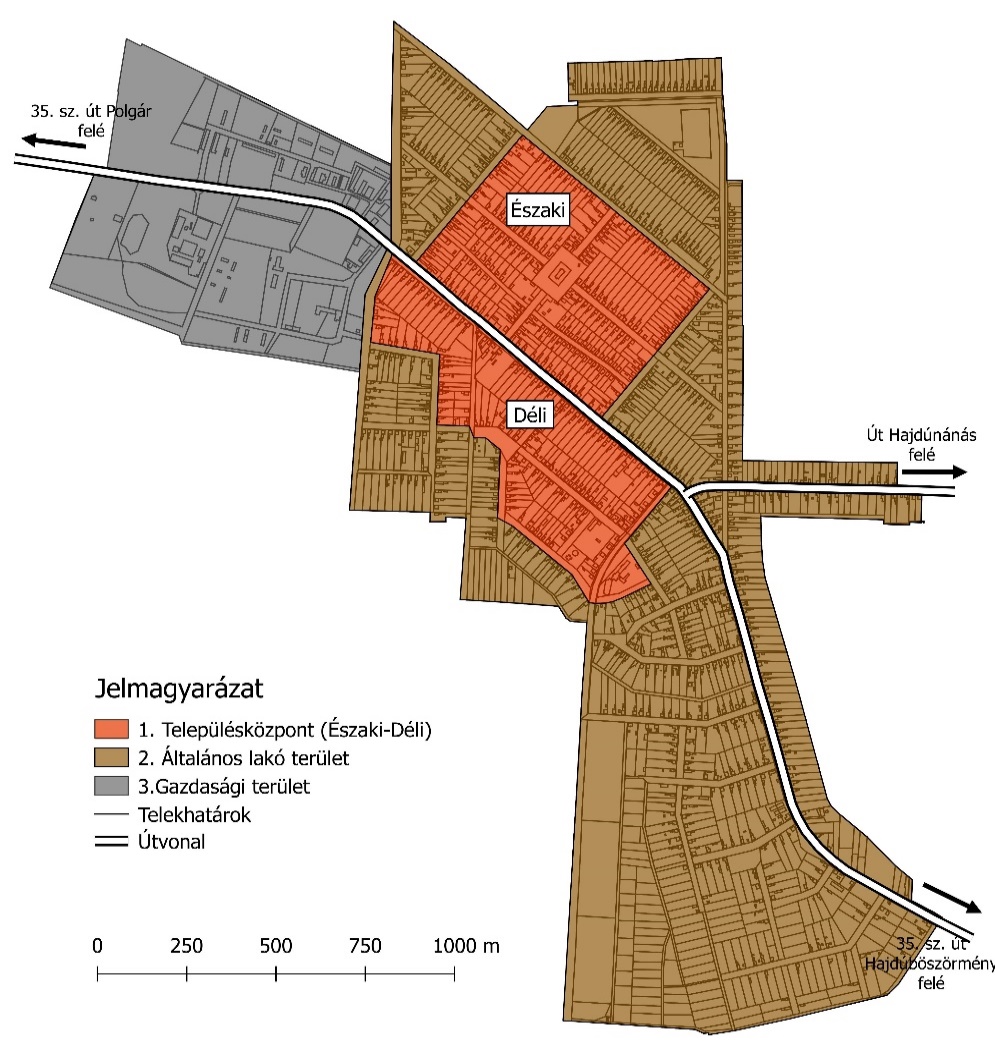 3.  fejezetA helyi egyedi védelem alatt álló elemek: a). Helyi területi védelemre javasolt terület elnevezése és lehatárolása:HTV- 1.:    Településközpont északi területrészeLehatárolás: Böszörményi utca – Kolozsvári utca- Kassai utca- Vereckei utca által körülhatárolt terület, melyen belül az Iskola utca, a Szabadság utca és a Muskátli utca érintett szakasza is. b) Helyi védett épület, építmény, épületrészlet,1. HÉ-1.  Tájház épülete 			 Görbeháza, Böszörményi u. 78. sz., 	376 hrsz.2. HÉ-2.  Polgármesteri Hivatal épülete, 	 Görbeháza, Böszörményi u. 39. sz., 	616 hrsz.3. HÉ-3.  Régi általános iskola épülete, 	 Görbeháza, Iskola u. 9.sz.,  		321 hrsz.c) Helyi védett műtárgyak, szobrok, emlékművek, síremlékek, vallási jelképek, köztéri kutak tárgyak 1.  HM-1   Szent István szobor 	   	Katolikus templom előtti közparkban a 265. hrsz.2.  HM-2.  II. világháborús emlékmű  		Polgármesteri Hivatal előtti közpark 321. hrsz. d) Helyi védett természeti érték, táj- és kertépítészeti alkotás, egyedi tájérték, növényzet.----melléklet a 4/2018.(II.16.) önkormányzati rendelethez Görbeháza község településkép szempontjából eltérő karakterű területeinek lehatárolása: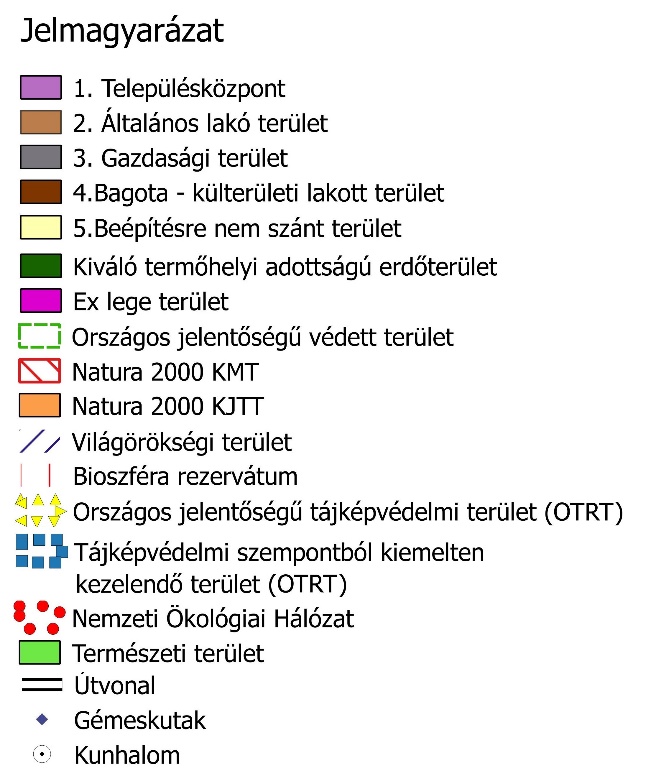 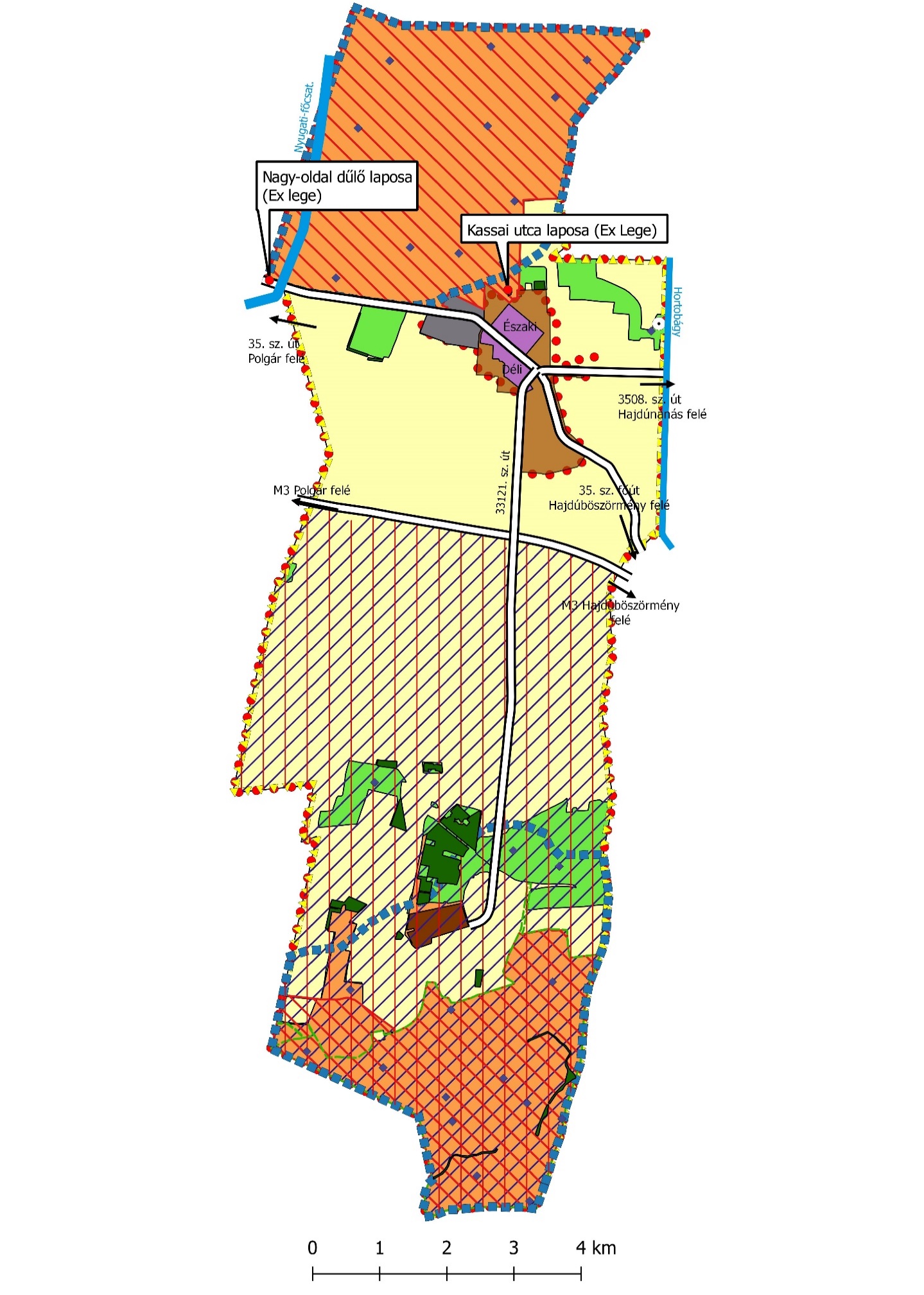 melléklet a 4/2018.(II.16.) önkormányzati rendelethez Görbeháza településszerkezet, településkarakter, tájképi elem és egyéb helyi adottság alapján a településképi szempontból meghatározó Településközpont terület belterületi térképi lehatárolása:melléklet a 4/2018. (II.16.) önkormányzati rendelethez Görbeháza község területén a régészeti érdekű terület és a régészeti lelőhely területe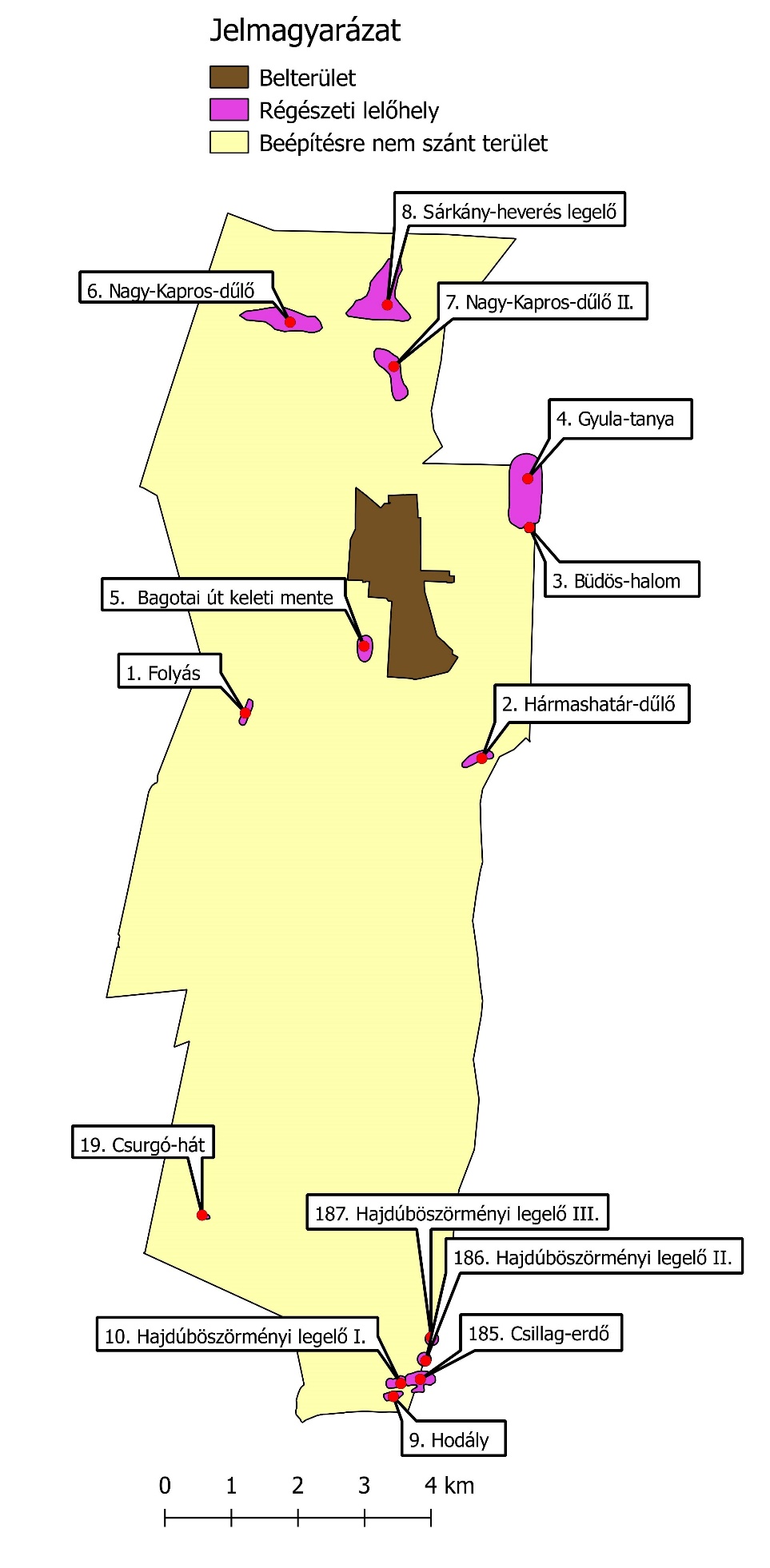 5. melléklet a 4/2018. (II.16.) önkormányzati rendelethez BEJELENTÉSTelepülésképi bejelentési eljáráshozA Bejelentő 	neve: ..................................................................................................... lakcíme: ..................................................................................................... telefonszáma*: ..................................................................................................... e-mail címe*: ................................................................................................... Szervezet székhelye: .................................................................................................. A folytatni kívánt építési tevékenység, rendeltetés-módosítás, vagy reklámelhelyezés megnevezése**: .............................................................................................................................................................. .............................................................................................................................................................. .............................................................................................................................................................. .............................................................................................................................................................. .............................................................................................................................................................. .............................................................................................................................................................. A folytatni kívánt építési tevékenység, rendeltetés-módosítás, vagy reklámelhelyezés helye:..................................................................................................................Hrsz.:.................. A folytatni kívánt építési tevékenység, rendeltetés-módosítás, vagy reklámelhelyezés terve-zett időtartama: .................................................................................................................... Dátum:..................................................... * nem kötelező ** a megfelelő aláhúzandó .....................................................................aláírás1. függelék   4/2018.(II.16.) önkormányzati rendelethez A tájidegen, agresszíven gyomosító, invazív, így nem telepíthető növényfajok listája a következő: fehér akác (Robiniapseudoacacia) mirigyes bálványfa (Ailanthusaltissima) keskenylevelű ezüstfa (Eleagnusangustifolia) zöld juhar (Acernegundo) amerikai kőris (Fraxinuspennsylvanica) kései meggy (Prunusserotina) kanadai nyár (Populus x canadensis) nyugati ostorfa (Celtisoccidentalis) cserjés gyalogakác (Amorphafruticosa) kisvirágú nebáncsvirág (Impatiensparviflora) bíbor nebáncsvirág (Impatiensgrandiflora) japánkeserűfű-fajok (Fallopiaspp.) magas aranyvessző (Solidagogigantea) kanadai aranyvessző (Solidagocanadensis) közönséges selyemkóró (Asclepiassyriaca) ürömlevelű parlagfű (Ambrosiaartemisiiflora) arany ribiszke (Ribesaureum) adventív szőlőfajok (Vitis-hibridek) vadszőlőfajok (Parthenocissusspp.) süntök (Echinocystislobata) észak-amerikai őszirózsák (Asterspp.) magas kúpvirág (Rudbeckialaciniata) vadcsicsóka (Helianthustuberosus s. I.) olasz szerbtövis (Xanthiumstrumaiumsubsp. italicum) amerikai karmazsinbogyó/amerikai alkörmös (Phytholaccaamericana) kínai karmazsinbogyó/kínai alkörmös (Phytholaccaesculenta) japán komló (Humulusjaponicus) átoktüske (Cenchrusincertus) nem hazai tündérrózsa fajok kanadai átokhínár (Elodeacanadensis) aprólevelű átokhínár/vékonylevelű átokhínár (Elodeanuttallii) moszatpáfrányfajok (Azollamexicana, Azollafiliculoides) borfa/ tengerparti seprűcserje (Baccharishalimifolia) karolinai tündérhínár (Cabombacaroliniana) közönséges vízijácint (Eichhorniacrassipes) perzsa medvetalp (Heracleumpersicum) kaukázusi medvetalp (Heracleummantegazzianum) Szosznovszkij-medvetalp (Heracleumsosnowskyi) hévízi gázló (Hydrocotyleranunculoides) nagy fodros-átokhínár (Lagarosiphon major) nagyvirágú tóalma (Ludwigiagrandiflora) sárgavirágú tóalma (Ludwigiapeploides) sárga lápbuzogány (Lysichitonamericanus)közönséges süllőhínár (Myriophyllumaquaticum) felemáslevelű süllőhínár (Myriophyllumheterophyllum) keserű hamisüröm (Partheniumhysterophorus) ördögfarok keserűfű (Persicariaperfoliata) kudzu nyílgyökér (Puerariamontana) aligátorfű (Alternantheraphiloxeroides) óriásrebarbara (Gunneratinctoria) tollborzfű (Pennisetumsetaceum) Alternantheraphiloxeroides Microstegiumvimineum2. függelék  4/2018.(II.16.) önkormányzati rendelethez HELYI ÉRTÉKVÉDELMI KATASZTERGörbeháza község helyi településképi rendeletének megalapozásához A település helyi védelem alatt álló építészeti örökségeinek jegyzéke :. a)  Helyi védett épület, építmény , épületrészlet,1. HÉ-1.  Tájház épülete 			 Görbeháza, Böszörményi u. 78. sz., 	376 hrsz.2. HÉ-2.  Polgármesteri Hivatal épülete, 	 Görbeháza, Böszörményi u. 39. sz., 	616 hrsz.3. HÉ-3.  Régi általános iskola épülete, 	 Görbeháza, Iskola u. 9.sz.,  		321 hrsz.b) Helyi védett műtárgyak, szobrok, emlékművek, síremlékek, vallási jelképek, köztéri kutak tárgyak 1.  HM-1   Szent István szobor 	   	Katolikus templom előtti közparkban a 265. hrsz.2.  HM-2.  II. világháborús emlékmű  		Polgármesteri Hivatal előtti közpark 	   321. hrsz. A településen tervezési eszközök készítésétől külön elkészített érték vizsgálatra alapozva javasoljuk helyi védelem alá vonni a település azon épületeit, melyek a település történelme szempontjában kiemelkedő, ill. hagyományt őrző, melynek fenntartása, fejlesztése, megőrzése a helyi közösség számára fontos.A település helyi védelemre javasolt építészeti örökségeinek területe, építményei és értékei: A.. Helyi területi védelemre javasolt terület elnevezése és lehatárolása:HTV- 1.:    Településközpont északi területrészeLehatárolás: Böszörményi utca – Kolozsvári utca- Kassai utca- Vereckei utca által körülhatárolt terület, melyen belül az Iskola utca, a Szabadság utca és a Muskátli utca érintett szakasza is. B. Helyi egyedi védelemre javasolt épületek, építmények:1. HÉ-4.  Római Katólikus Templom épülete  	Görbeháza, Iskola utca 2662. HÉ-5.  Bagotai Tájház 			 	Görbeháza- Bagota, Hársfa 0225 hrsz.C. Védett terek, parkok, fasorok:-D. Vallási jelképek, tárgyák:1.  HM-3.  Útmenti kereszt			Katolikus templom előtti közpark 265 hrsz.2.  HM-4.  1848-49 szabadságharc Emlékmű, Iskola előtti közpark   568/1 hrsz.E. Helyi védett természeti érték: HTEAz értékvédelmi kataszter az örökségként számon tartható helyi védett értékeket tartalmazza. Ezek megfelelő fizikai állagúak és őrzik megjelenéseikkel a helyi védelem céljait. Görbeháza, 2017. november 16.Boruzs Bernátvárosi főépítészGörbeháza község Önkormányzata – Értékvédelmi adatlapAdatlap: Jelenlegi funkció: 	- TelepülésközpontTervező:		- Mózer István budapesti mérnökÉpíttető: 		- Építés éve: 		-1930	Megőrzendő érték: Szabályos  parcellázású településszerkezet.   Leírás: Görbeházára  -mint úrbéres (jobbágy) községre- a szabályos parcellázású, keresztutcás vagy egyutcás településszerkezet a jellemző. A házak általában fésűs beépítéssel állnak, szabályos telekmérettel, oldalhatáron álló épület elhelyezéssel.A település belterületének szerkezete jól áttekinthető, a Debrecent- Polgárt összekötő 35-ös út halad át rajta jórészt egyenes vonalvezetéssel kelet-nyugati irányba.A település utcahálózata tervezett, szabályos és jól áttekinthető. A párhuzamos utcák egyenes vonalvezetése mérnöki munkára utal. Az 1941 évi Magyarország Katonai felmérése térképen már megjelenik Görbeházpuszta település, mely az 1930-as évekre tervszerű mérnöki kiosztásban már felépült.  A kiosztást és parcellázást Mózer István budapesti mérnök irányította az előírások figyelembevételével.Egyedi érték sorszáma: HTV- 1.:    Lehatárolás: Böszörményi utca – Kolozsvári utca- Kassai utca- Vereckei utca által körülhatárolt terület, melyen belül az Iskola utca, a Szabadság utca és a Muskátli utca érintett szakasza is. Megnevezés: Településközpont északi területrészeMegnevezés: Településközpont északi területrészeVédelem: Helyi területi védelem          FotóLégifotó: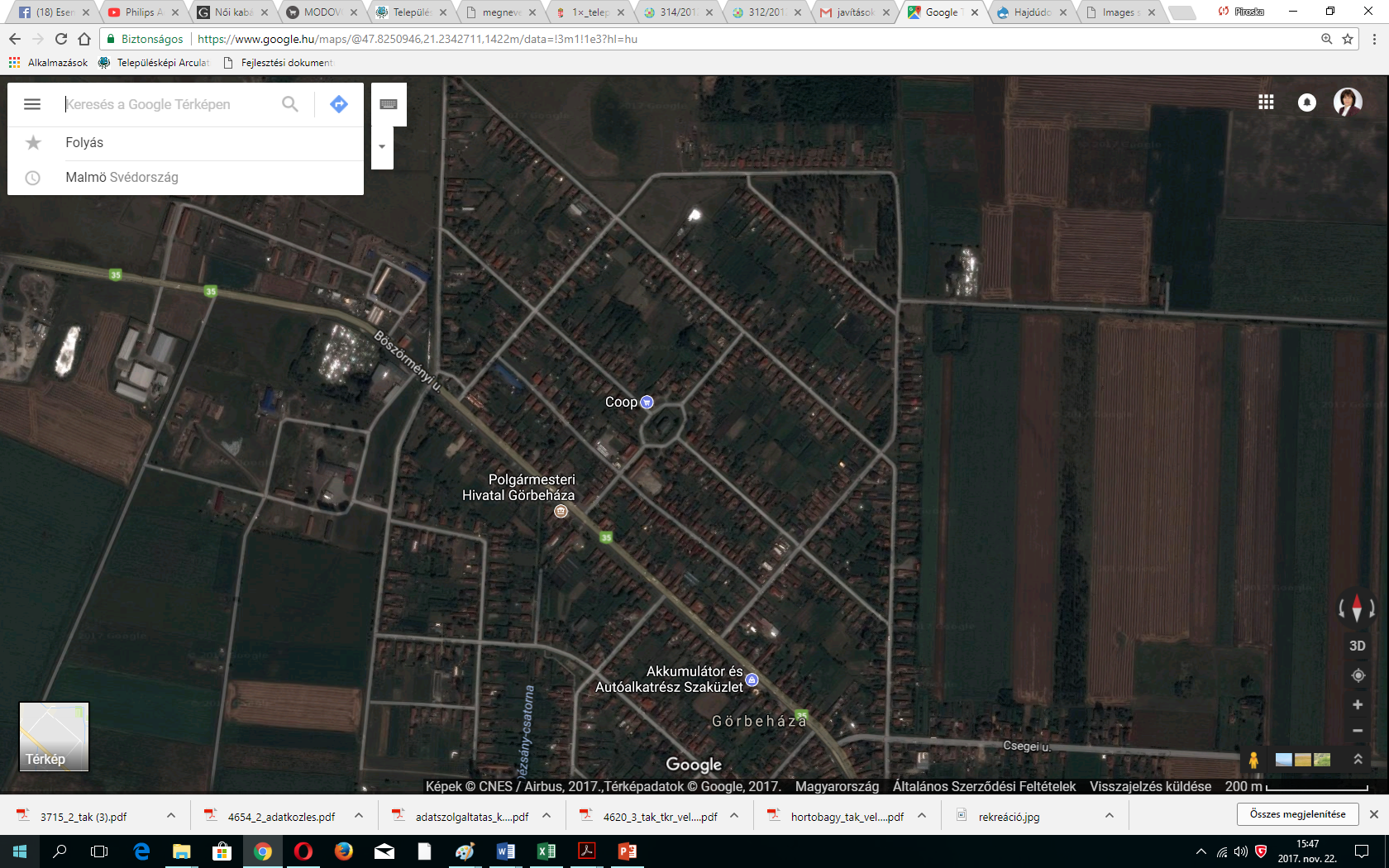 